                                                    Социальный проект                  «Профилактика буллинга в общеобразовательном учреждении             Самая главная формула успеха - знание, как общаться с людьми. (Т. Рузвельт)               Обоснование актуальности и социальной значимости проектаДостаточно давно появились первые данные о насилии в школе – в 1905г. была опубликована работа К. Дьюкса. Тогда же были начаты первые исследования о буллинге. Данная проблема распространённо во всех странах, является актуальной и плохо изученной в настоящий момент.Актуальность темы. Любой ребенок может подвергаться буллингу не по своей вине. Школьный буллинг – это серьезная социально – педагогическая проблема, актуальность которой очевидна.Буллинг — это запугивание, унижение, травля, физический или психологический террор, направленный на то, чтобы вызвать страх и тем самым поставить человека в подчиненное положение. Это длительный процесс сознательного жестокого отношения со стороны одного или группы детей к другому ребенку (другим детям). Такие действия не носят характер самозащиты и не санкционированы нормативно-правовыми актами государства. Насилие происходит преимущественно в организованных коллективах с определенной личной целью (например, стремление заслужить авторитет у окружающих). Дети относятся жестоко по отношению друг к другу из поколения в поколение. Часто в классе, где происходит буллинг, страдает не только тот человек, которого травят, но и агрессор, и участники. Безопасность социума нарушается для всех. В 21 веке Буллинг вышел на новую ступень эволюции – кибербуллинг, травля, происходящая в Интернете.Кибербуллинг - это оскорбления, травля, запугивание, высказываемые жертве с помощью средств электронной связи (сообщения электронной почты, сообщения/комментарии в социальных сетях, SMS).Данный проект в первую очередь нацелен на предотвращение проявлений буллинга в подростковой среде и оказание помощи подросткам, ставшим жертвами буллинга, а также призван воспитать цифровую культуру взаимодействия в интернете среди детей и подростков в качестве меры предотвращения кибербуллинга. Основная идея проекта заключается:1) организации и проведении уроков-тренингов для школьников, родителей и педагогов;2) информационно-просветительской работе, включающей: сбор и публикацию актуальной статистики о проблеме, советы и рекомендации по предотвращению буллинга и кибербуллинга и защите от него;3) организации почты доверия и почтальонов доверия.Уроки-тренинги будут ориентированы на  целевую аудиторию: школьников (учащихся 1-7 классов, родителей и педагогов). Тренерами для школьников могут выступать помимо социального педагога и педагога-психолога лидеры школы и классные руководители, что позволит построить с детьми и подростками доверительный диалог.Наиболее значимые ожидаемые результаты: проект позволит оказать помощь подросткам, пострадавшим от буллинга, проинформировать педагогов и родителей о важности проблемы, проконсультировать о возможных стратегиях поведения, воспитать цифровую культуру взаимодействия в интернете среди детей и подростков, предотвратить возможные проявления буллинга среди.Обоснование необходимости проекта.Буллинг – это социальное явление, свойственное преимущественно организованным детским коллективам, в первую очередь, школе. Многочисленные исследователи объясняют это обстоятельство прежде всего тем, что школа – это универсальная арена для разрядки детьми своих многочисленных накопившихся дома негативных импульсов.Выделяют несколько типов буллинга:Физический. Он проявляется побоями, иногда даже намеренным членовредительством. По сети гуляет письмо мужчины — жертвы школьного буллинга. Он вспоминает, как одноклассник ломал ему пальцы, чтобы услышать, какой звук будет при этом.Поведенческий. Это бойкот, сплетни (распространение заведомо ложных слухов, выставляющих жертву в невыгодном свете, игнорирование, изоляция в коллективе, интриги, шантаж, вымогательства, создание неприятностей (крадут личные вещи, портят дневник, тетради).Вербальная агрессия. Выражается в постоянных насмешках, оскорблениях, окриках и даже проклятиях.Кибербуллинг. Самое последнее, но очень популярное среди подростков. Проявляется в травле при помощи социальных сетей или посылании оскорблений на электронный адрес. Сюда входит съемка и выкладывание неприглядного видео в общий доступ.Причины агрессивного поведения к одному из членов класса находятся в двух плоскостях:1. Семья и окружение. Пример поведения школьники берут от своих родителей и общества, где главенствует культ грубой силы. Бесконечные бандитские сериалы по телевидению, дворовая этика, неуважительное отношение к слабым и больным со стороны взрослых учат детей определенным способам поведения. Важную роль в формировании личности играют и компьютерные игры, в которых ребенок может безнаказанно убивать и бить.2. Школа. Учителя иногда намеренно сами дают начало буллингу, потому что не умеют справляться с проявлениями агрессии в детских коллективах. Некоторые педагоги опускаются до того, что придумывают детям клички и оскорбляют их в присутствии других одноклассников.Другие транслируют свое неуважительное отношения к плохо учащимся ученикам при помощи тона и выражения лица. Широкое распространение буллинга в школе объясняется попустительством со стороны педагогов и их низкой квалификацией.Социальная структура буллинга: преследователь (булли, жертва, наблюдатель).Дети – булли (по Д. Ольвеусу): дети, уверенные в том, что, господствуя и подчиняя, легче всего добиться своих целей. Не умеющие сочувствовать своим жертвам. Физически сильные. Легко возбудимые, импульсивные, с агрессивным поведением. Мечтающие быть лидерами в классе. Желающие быть в центре внимания. Уверенные в своем превосходстве над жертвой. Агрессивные дети, самоутверждающиеся в жертве со слабым контролем. Интуитивно чувствующие – какие одноклассники не окажут им сопротивление.Союзники булли: боящиеся быть на месте жертвы, не желающие выделяться из толпы одноклассников, дорожащие своими отношениями с лидерами, поддающиеся сильному влиянию, не умеющие сопереживать и сочувствовать другим. Безынициативные, принимающие травлю за развлечение, дети жестоких родителей, из неблагополучных семей, имеющие опыт насилия, озлобленные ровесники, мечтающие взять реванш за свои унижения.Жертва: тревожные, несчастные, с низкой самооценкой, не уверенные в себе, не имеющие ни одного близкого друга из числа сверстников, друг – взрослый. Пугливые, застенчивые, замкнутые, чувствительные. Склонные к депрессии и суициду, из неблагополучных семей, имеющие опыт насилия, страдающие от одиночества. Верящие, что заслуживают роль жертвы, и пассивно ждущие насилия от преследователей. Имеющие негативный опыт жизни, из неблагополучных семей, не верящие в защиту учителей. Смирившиеся с насилием, как со своей судьбой. Предпочитающие умалчивать о травле и насилии.Особенности поведения жертв буллинга.Ребенок неохотно идет в школу и очень рад любой возможности не ходить. Возвращается из школы подавленным. Часто плачет без видимых причин. Никогда не вспоминает никого из одноклассников. Одинок, ничего не рассказывает о своей школьной жизни, его не приглашают ни на дни рождения, ни в гости, и сам он никого не приглашает к себе. Именно поэтому для реализации проекта были выбраны наиболее уязвимые категории участников образовательного процесса - учащиеся 7-9 классов.Проект будет направлен на решение следующих социальных проблем: неосведомленность родителей о том, что их дети подвергаются буллингу и кибербуллингу, страх детей и подростков сообщить о том, что они подвергаются буллингу и кибербуллингу. Профилактика проявлений буллинга в подростковой среде.Методы исследования: наблюдение, беседа, сравнение, обобщение, опрос, анализ.Гипотеза проекта: буллинг в школьной среде негативно влияет на развитие личности подростка.Цель и задачи проекта.Цель проекта: предотвращение проявлений буллинга в школьной среде и оказание помощи подросткам, ставшим жертвами буллинга и кибербуллинга.Осуществление цели будет происходить посредством достижения следующих задач:1. развивать у учащихся личностные качества, препятствующие проявлению буллинга (саморегуляция, эмоциональная уравновешенность, уверенность в себе, критичность, ответственность, эмпатия);2. обучать учащихся правовой грамотности в отношении противоправных действий против личности;3. психологические тренинги, ориентированные на организацию совместной деятельности школьников и взрослых, способную изменить систему сложившихся взаимоотношений;4. воспитать цифровую культуру взаимодействия в интернете среди детей и подростков в качестве меры предотвращения кибербуллинга.Методы исследования: наблюдение, беседа, сравнение, обобщение, опрос, анализ.Гипотеза проекта: буллинг в школьной среде негативно влияет на развитие личности подростка.Условия реализации проекта: 1.Установление партнерских отношений с семьями, создание атмосферы взаимной поддержки и общности интересов. 2.Создание системы просветительской работы в школе с родителями (законными представителями) учащихся. 3.Насыщение проекта различными эффективными формами совместной деятельности учащихся, родителей, педагогов. 4. Уважительное общение педагогов к членам семей учеников с учетом их культурной, религиозной принадлежности. 5.Обеспечение прав родителей на участие в управлении школы.Методы реализации проектаВ соответствии с целями и задачами проекта на каждом этапе были выбраны следующие методы.Подготовительный 1 метод - составление маршрута получения результатов, способов и средств деятельности. Организационные формы сотрудничества (беседа, дискуссия).2 метод - сбора и обработки информации, в том числе и оценки результативности проекта. Такой, как проведение социологического опроса среди учащихся, педагогов и родителей на предмет определения безопасности окружающей среды в школе.3 метод - организация почты доверия, информирование участников образовательного процесса о возможностях почты доверия, выбор ответственного за просмотр писем, экономическая оценка реализации проекта.Организация 4 метод – классные часы, уроки-тренинги для учащихся, педагогов и родителей. Уроки для подростков будут освещать вопросы: что такое буллинг и кибербуллинг, к каким негативным последствиям он может привести, какая ответственность ложится на агрессора, что делать, если подвергся буллингу. Кинолекторий «Чучело». Цель: способствовать развитию эмоциональной чуткости, внутреннего мира человека, формировать умения межличностного общения.5 метод - проведение среди школьников конкурса плакатов о противодействии буллингу. Обобщение и распространение опыта 6 метод - анализ проделанной работы, привлечение большего количества учащихся старших классов для реализации. Формулировка основных выводов, распространение специальных тематических буклетов.Ожидаемые результаты проекта.1.Формирование у родителей (законных представителей) элементарной системы знаний о взаимодействии с детьми группы риска агрессивного поведения и буллинга;2.Формирование благоприятного психологического климата в коллективе образовательной организации;3.Профилактика агрессивного поведения и буллинга в школьной среде;4.Снижение эмоционального напряжения среди несовершеннолетних, развитие навыков самоконтроля, повышение уверенности в себе, расширение диапазона тактик поведения и способов взаимодействия с окружающим миром.Повышение компетентности педагогов и родителей по вопросам оказания конкретной адресной помощи детям, попавшим в ситуацию буллинга и кибербуллинга.Качественная оценка предполагаемых результатов будет проводиться на основе полученных данных первичной и итоговой диагностики «Исследование психоэмоционального состояния» по тестам:- опросник индекса общего самочувствия,- тест-опросник А. В. Зверькова (исследование волевой саморегуляции)- «Карты диагностики», заполняемые классными руководителями для выявленной группы риска и статистических данных.Повышение компетентности родителей и педагогов будет оцениваться по итогам социологического опроса «Оценка безопасности образовательной среды»Дальнейшее развитие проекта мы видим во внедрении подобного плана мероприятий и выбранных методов профилактики буллинга и кибербуллинга среди обучающихся других параллелей школы с учетом возрастных особенностей.Кроме того, развитие проекта предусматривает решение социального аспекта проблемы, а именно: привлечение внимания участников образовательного процесса к решению проблемы по предотвращению проявлений буллинга и кибербуллинга среди детей и подростков.ЗаключениеДля того, чтобы наши дети росли в здоровой социальной обстановке, и могли оказаться стрессоустойчивыми в той или иной жизненной ситуации, мы в роли педагогов, а также в роли родителей просто обязаны сделать все возможное и невозможное для нашего будущего поколения.Во-первых, проанализировать и подкорректировать отношения в семье, если это требуется.Во-вторых, проявлять управленческие компетенции для приобретения и сохранения теплой и дружеской атмосферы в классе, ведь вовлеченность в травлю имеет как незамедлительные, так и отсроченные последствия, причем страдают как жертвы, так и агрессоры, и свидетели. У детей подвергшихся буллингу, снижается академическая успеваемость, они чаще прогуливают школу, меньше вовлекаются в жизнь класса.Буллинг может приводить к клинической депрессии и суицидальным мыслям.На данное время существует множество проектов в России, которые направлены на формирование психологически безопасной атмосферы в образовательных организациях, предотвращение распространения жестокости и агрессии в детско-юношеской среде, предупреждение детских суицидов.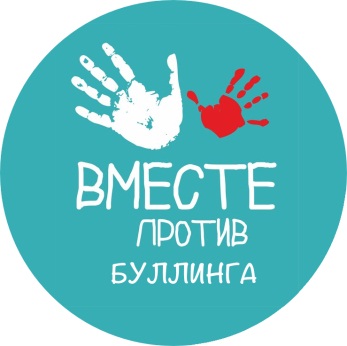  Создан единый портал Против Буллинга.рф о кибербуллинге, его предотвращении и защите от него, создании бота-помощника в популярном мессенджере, организации и проведении уроков-тренингов для школьников, родителей и педагогов, а также круглого стола по проблеме с участием экспертов и представителей государства в рамках Форума Безопасного Интернета. Уроки-тренинги ориентированы на 3 целевые аудитории: школьников (детей и подростков), родителей и педагогов. Существуют благотворительные акции «SOS_ПРОТИВ_БУЛЛИНГА», «Детские деревни – SOS», направленные на поддержку детей, столкнувшихся с травлей, задиранием и унижением.План мероприятий проектаДИАГНОСТИЧЕСКИЕ МАТЕРИАЛЫ ДЛЯ ОПРЕДЕЛЕНИЯ ЭМОЦИОНАЛЬНЫХ СОСТОЯНИЙ Диагностика агрессивности: 1. Личностный опросник А. Басса и А. Дарки (диагностика агрессивных и враждебных реакций). 2. Опросник. Ребенок глазами взрослого. 3. Тест руки Вагнера. 4. Тест Самооценка психических состояний (по Айзенку). 5. Тест Описание поведения в конфликте К. Томаса. Диагностика тревожности: 1. Методика измерения тревожности (Дж. Тейлор, адаптация В. Г. Норакидзе). 2. Тест Теммл, Дорки, Амена. 3. Признаки тревожности (опросник Лаврентьева Г.П., Титаренко Т.М.) 4. Исследование тревожности (опросник Спилбергера). 5. Тест школьной тревожности Филлипса. 6. Тест Самооценка психических состояний (по Айзенку). Диагностика межличностных отношений: 1. Методика «Своѐ пространство». 2. Социометрическая игры: «Конфета и фантик», «Невербальная социометрия», «Королевство». 3. Методика Психологическая атмосфера в коллективе (Л.Г. Жедуновой). 4. Методика удовлетворѐнности подростка различными сторонами жизни коллектива «Наши отношения». 5. Методика изучения толерантности у детей (Доминик Де Сент Марс). 6. Экспресс-опросник «Индекс толерантности» (Г.У. Солдатова, О.А. Кравцова, О.Е. Хухлаев, Л.А. Шайгерова). 7. «Шкала эмоционального отклика» А. Меграбяна и Н. Эпштейна. 8. Социометрия (Дж. Морено).№Наименование мероприятийСрокОтветственныйРезультат1Оперативное совещание учителей, работающих в1- 7  классе27.09.2023Директор школы Шульгина Г.В.Определение роли каждого преподавателя в проекте.Использование проектной технологии на уроке, создание ситуации успеха на уроке.2Классный час«Что такое буллинг.Есть ли буллинг в нашем классе».27.09.2023Зам. дир. по ВР Иванова Н.Ю.Осмысление учащимися понятия буллинга. Формирование аналитической компетенции учащихся.3Родительское собрание По организации и внедрению проекта  «Профилактика буллинга в ОУ»28.09.2023г.Кл. руководителиРекомендации родителям учащихся4Оформление стенда «Школьный ориентир»До 29.09.2023г.обучение педагогов и учащихся конкретным инструментам для выявления, предотвращения и разрешения ситуаций буллинга 5Организация работы «Театра Дружбы»В теч. годаРуководитель школьного театраКузьмина Л.Я.оказание влияния на создание безопасной среды в образовательном учреждении для всех детей, независимо от их физических и психологических особенностей.6Организация и проведение профилактических квест-игрВ теч. годаКл. руководители7Классный час«Мы в классе будем жить по-новому»•Составьте перечень приоритетов•По каждому пункту определите, что для вас представляется наиболее важным, без чего вы легко можете обойтись, как один фактор может влиять на другой, как каждый из перечисленных факторов может повлиять на ваше будущее.•На основании своих рассуждений расставьте пункты в порядке важности.•Объясните свои приоритеты).4.10.2023г.Кл. руководителиСоздание правил, законов класса на основе дружбы, взаимопонимания, взаимовыручке.8Диагностика «Исследование психо-эмоционального состояния»- опросник индекса общего самочувствия,- тест-опросник А.В. Зверева (исследование волевой саморегуляции)- карта наблюдений за эмоциональным состоянием учащихся10.10.202317.10.2023Каждые две неделиКл. руководителиВыявление группы риска – учащихся, которые не справляются с эмоциональным состоянием и являющиеся источником конфликтных ситуаций. Индивидуальная работа с выявленной группой риска – помощь учащимся для устранения эмоционального дискомфорта.9Проектная деятельность на урокахВ течение всего проектаДиректор школы  Шульгина Г.В.зам.директора по ВРИванова Н.Ю.Учителя-предметникиФормирование у учащихся ответственности, взаимопомощи, умения работать в команде.10Просмотр и обсуждение фильма «Чучело»• Учитель читает (показывает) фрагмент книги (фильма), где отображена проблема.• Просит учащихся сформулировать проблему. (индивидуальная и групповая форма работы)• Выдвижение гипотез• Учащиеся определяют, какую информацию получили из фрагмента из фрагмента и что знаем по проблеме из собственного опыта? (индивидуальная работа).• Определение того, что нужно узнать, чтобы решить проблему.• Формулировка способов решения проблемы, определение наиболее оптимальных (индивидуальная, групповая, фронтальная формы работы).• Выбор одного способа решения проблемы, обоснование выбора).19.11.2023Зав. клубомКовалевская Т.С.Формирование у учащихся негативного отношения к насилию над человеком11Беседа с инспектором ОДН «Уголовная и административная ответственность подростков»Инспектор КДНФормирование ответственности за свои поступки12Отчет о ходе реализации проекта на административном совещании03.03.2024Директор школы Шульгина Г.В.Зам. дир. по ВРИванова Н.Ю.Замечания, предложения со стороны администрации школы.13Мастер-класс по журналистике. Конкурс стенгазет (работа в группах, выбор темы, сбор материала, оформление). Выставка стенгазет.апрельКл. руководительФормирование навыков работы в команде, развитие сплоченности, ответственности, взаимопонимания14Классное собрание «Мы живем по новым законам. Получается или нет?»(технология интерактивного обучения – дебаты)15.03.2024Кл. руководителиФормирование у учащихся аналитических навыков.15Родительское собрание«Результаты проекта»28.03.24г.Директор школы Шульгина Г.В.Кл. руководителизам.директора по ВРИванова Н.Ю..Отчет о проведенных мероприятиях, знакомство с результатами повторной диагностики, составление плана дальнейших действий